Model Organisms: Their Use in Biomedical ResearchA Unit for High School Biologyby Rebecca Wheeler 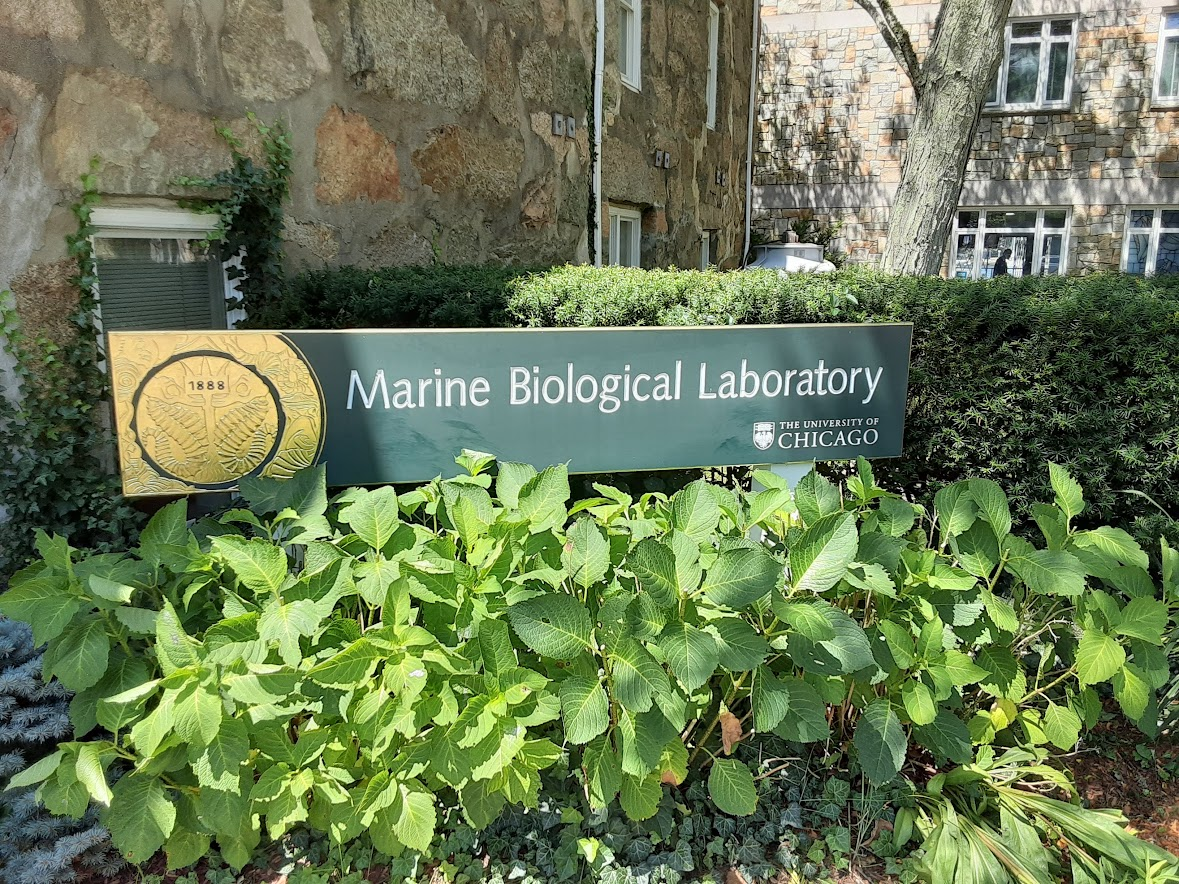 Photo Source: Rebecca Wheeler


A collaboration with the Cape Cod Regional STEM Network © 2023For personal or classroom use only. Please cite source and use copyright and Cape Cod Regional STEM Network logo when reproducing. Any opinions, findings, conclusions, or recommendations expressed in this material are those of the author(s) and do not necessarily reflect the views of Cape Cod Regional STEM Network or the Brotherton Foundation.Curriculum Overview Lesson 1: Introduction to Model OrganismsLesson 2: Model Organisms of the MBLLesson 3: Research with Model OrganismsLesson 4: Yeast and Caffeine LabResources For TeachersStage 1: Desired ResultsStage 1: Desired ResultsStandardsMassachusetts High School Science and Engineering Practices (pages 72-73 and Appendix 1) NGSS Science and Engineering PracticesNGSS Nature of Science UnderstandingsEssential QuestionsHow are model organisms used in scientific research?How can humans benefit from biomedical research?How is proper scientific research conducted?StandardsMassachusetts High School Science and Engineering Practices (pages 72-73 and Appendix 1) NGSS Science and Engineering PracticesNGSS Nature of Science UnderstandingsEnduring UnderstandingsModel organisms are an essential component of biomedical researchBiomedical research leads to improvements in human healthThe scientific method is the foundation of biomedical researchStandardsMassachusetts High School Science and Engineering Practices (pages 72-73 and Appendix 1) NGSS Science and Engineering PracticesNGSS Nature of Science UnderstandingsTransfer At the end of this unit, students will be able to…Critically analyze scientific researchDevelop and conduct an independent scientific investigation Stage 2: EvidenceStage 2: EvidenceStage 2: EvidenceFormative Assessments:Lesson 1:Student Notes from Table Talk/Think-Pair-ShareWrap-Up PadletLesson 2:Notes from Warmup Activity (Facts about the MBL)Sticky Note Evaluations Lesson 3:Outline of Experiment/StudyLesson 4:Pre-Lab Questions/Experimental ProcedureRough Draft of Lab ReportFormative Assessments:Lesson 1:Student Notes from Table Talk/Think-Pair-ShareWrap-Up PadletLesson 2:Notes from Warmup Activity (Facts about the MBL)Sticky Note Evaluations Lesson 3:Outline of Experiment/StudyLesson 4:Pre-Lab Questions/Experimental ProcedureRough Draft of Lab ReportSummative Assessments: Lesson 1:“What is a Model Organism?” HandoutLesson 2: MBL Model Organism Poster Lesson 3:“Jigsaw Activity” HandoutLesson 4:Final Lab ReportStage 3: Learning PlanStage 3: Learning PlanStage 3: Learning PlanStage 3: Learning PlanStage 3: Learning PlanLesson NumberLesson NameBrief DescriptionTimeStandards1Introduction to Model OrganismsStudents make observations of photos of typical model organisms. They then find information about why model organisms are used in scientific research.One 50 minute class period(50 min total)Massachusetts High School Science and Engineering Practices (pages 72-73 and Appendix 1) NGSS Science and Engineering PracticesNGSS Nature of Science Understandings2Model Organisms of the MBLStudents learn about the Marine Biological Laboratory (MBL) and the particular model organisms utilized in its facilities. In small groups, students then research one of these species and create a poster based on their findings. Three 50 minute class periods(150 min total)Massachusetts High School Science and Engineering Practices (pages 72-73 and Appendix 1) NGSS Science and Engineering PracticesNGSS Nature of Science Understandings3Research with Model Organisms Students analyze specific studies/experiments that involve model organisms. They share their findings with their peers through a jigsaw activity.Two 50 minute class periods (100 min total)Massachusetts High School Science and Engineering Practices (pages 72-73 and Appendix 1) NGSS Science and Engineering PracticesNGSS Nature of Science Understandings4Yeast and Caffeine LabIn small groups, students create their own experiment to determine the effects of caffeine on the model organism of yeast. Each student writes a lab report based upon their experimental findings.Four 50 minute class periods (200 min total)Massachusetts High School Science and Engineering Practices (pages 72-73 and Appendix 1) NGSS Science and Engineering PracticesNGSS Nature of Science UnderstandingsLesson 1: OverviewLesson 1: OverviewLesson Overview:This lesson serves as an introduction to the concept of a model organism. First, students view photos of various model organisms commonly used in biomedical research. They make visual observations about the organisms and respond to questions posed by the teacher. They then view Internet resources to answer questions about model organisms. To conclude the lesson, each student posts a response in a Padlet as an “exit ticket.”Lesson Objectives: At the end of the unit, students will be able to…Explain the purpose/use of a model organism in scientific researchSummarize the characteristics of an ideal model organismDiscuss the pros and cons of using model organismsStandards:Massachusetts High School Science and Engineering Practices (pages 72-73 and Appendix 1) NGSS Science and Engineering PracticesNGSS Nature of Science UnderstandingsTiming:One 50 minute class period (50 min total)Materials:Computer and Internet accessLarge board or screen (i.e. SMART Board)“Table Talk/Think-Pair-Share” document Student notebooks“What is a Model Organism?” handoutAssessment: How will the teacher know that the lesson objectives have been met? Each student will verbally communicate with their partner or group.Each student will write responses in their notebook.Each student will submit an accurate, completed handout.Each student will contribute a response to the assigned Padlet.Lesson 1: Activities Lesson 1: Activities Lesson 1: Activities Lesson 1: Activities TimeActivity Teacher is…Students are…Period #110 minTable Talk / Think-Pair-ShareDisplaying photos of model organisms on board/screen for students to viewAudibly posing questions to the classWalking around the classroom to listen to and encourage student conversationsWorking as a table or with a partner to discuss answers to the teacher’s questionsWriting down answers to questions in notebooksPeriod #15 minClass DiscussionAsking students to volunteer answers to their questionsRevealing the species name of each organism picturedVolunteering answersListening to their peers’ responsesPeriod #125 min“What is a Model Organism?” HandoutProviding each student with a paper copy of the “What is Model Organism?” handoutStating the directions for completing this handoutChecking in on each student’s progress as they complete the handoutCompleting the “What is a Model Organism?” handout with their table or partnerReading the Internet articlesWriting answers to the questions based on these articlesPeriod #110 minWrap-Up: PadletAsking each student to respond to these two prompts using the Padlet app:“Describe the most interesting fact you learned about model organisms.”“What is one further question you have about model organisms, or what are you curious about?”Sharing the link to the Padlet with studentsDisplaying the class’s Padlet on the boardResponding to the teacher’s prompts using the Padlet appLesson 2: OverviewLesson 2: OverviewLesson Overview:This lesson allows for an in-depth exploration of model organisms. Students learn about the Marine Biological Laboratory (MBL) and its utilization of model organisms. Then students research one of these species and with a partner/small group create a poster showcasing its characteristics. Posters are presented to the class.Lesson Objectives: At the end of the unit, students will be able to…Explain the role of the Marine Biological Laboratory (MBL) in the scientific communityIdentify the species of model organisms found at the MBLDescribe the unique characteristics of a specific MBL model organism and how it has contributed to biomedical researchStandards:Massachusetts High School Science and Engineering Practices (pages 72-73 and Appendix 1) NGSS Science and Engineering PracticesNGSS Nature of Science UnderstandingsTiming:Three 50 minute class periods (150 minutes total)Materials:Student notebooksComputer and Internet accessPoster boardsColored pencils and/or markers“Poster Project” handoutSticky notesAssessment: How will the teacher know that the lesson objectives have been met? Each student will respond to the warmup activity in their notebookIn groups, students will create a poster that fulfills specific criteriaIn groups, students will present their posters to their classmatesEach student will complete an evaluation for every groupLesson 2: Activities Lesson 2: Activities Lesson 2: Activities Lesson 2: Activities TimeActivity Teacher is…Students are…Period #210 minWarmup: Fast Facts About the MBLDirecting students to the Marine Biological Laboratory (MBL) websiteAsking students to individually write down 5 facts about the MBL using the website as a resourceWalking around the room to check on individual student progressViewing the Marine Biological Laboratory (MBL) websiteFinding facts and writing them down in their notebookPeriod #210 minOverview of the MBL and its Model OrganismsAsking students to volunteer their facts Discussing the basics of the MBL and then focusing on its Marine Resource Center Showing “Amazing Organisms Found at the MBL” videoVolunteering their facts to the classListening to their peers’ factsListening to the teacher’s introduction to the MBLViewing the video on the screenPeriod #210 minIntroduction to the Poster ProjectExplaining directions for the MBL Model Organism Poster projectProviding students with the “Poster Project” handoutReviewing the “Poster Criteria” handoutChoosing an organism that is listed on the handoutPeriod #220 minPoster Project ResearchWalking around the room to check on student progressOffering suggestions and guiding student researchResearching their model organism and recording findings into their notebook Period #315 minRecap and Finish ResearchSummarizing the previous period’s activitiesOffering suggestions and guiding student researchFinishing researchChecking in with the teacher to determine if they have fulfilled the research requirements          Period #340 minPoster WorkProviding students with materials to create their postersChecking in with groups to evaluate progressWorking on the poster (writing and drawing)Period #430 minRecap, Presentations, and Sticky Note EvaluationsSummarizing the previous period’s activitiesPass out several sticky notes to each studentExplaining theSticky Note Evaluations procedure:During each group’s presentation, each student will write down the following on a sticky note:One thing the group did wellOne thing the group could improve One question for the groupModerating presentationsReminding students to fill out a sticky note for each groupAt the conclusion of the presentations, direct students to give their sticky notes to the appropriate groupsWith their partner/group students will verbally present their poster to the class   (discussing their findings and showcasing the drawing of their organism)Filling out sticky notes while listening/watching the other groups’ presentationsWhen directed by the teacher, students will give their sticky notes to the groupsPeriod #420 minReview Evaluations and DiscussionAsking the groups to read through the sticky note evaluations they have received from their peersAsking volunteers from each group to attempt to answer the questions posed by other studentsWith their partner/group students will read through and discuss the evaluationsAnswer questions from their peersLesson 3: OverviewLesson 3: OverviewLesson Overview:This lesson enables students to connect their knowledge of the scientific method with real, current research involving model organisms. In a jigsaw activity, students learn about several experiments/studies. First, students are placed into groups of four. Each student in the group reads a different article about a particular experiment/study and completes a written outline. Next, they meet with others who were assigned the same article and together they create a summary of the experiment/study. Finally, students reconvene with their original group and share their summaries. Lesson Objectives: At the end of the unit, students will be able to…Explain the steps of the scientific methodSummarize the use of model organisms in real scientific experiments or studiesAnalyze a real scientific experiment or study in terms of the scientific methodEvaluate the criteria for a successful scientific experiment or studyStandards:Massachusetts High School Science and Engineering Practices (pages 72-73 and Appendix 1) NGSS Science and Engineering PracticesNGSS Nature of Science UnderstandingsTiming:Two 50 minute class periods (100 min total)Materials:Student notebooks“The Scientific Method Overview” HandoutPaper copies of the 4 different articles “Jigsaw Activity” handoutBlank paper (for the first part of Jigsaw Activity)Assessment: How will the teacher know that the lesson objectives have been met? Each student will complete a written outline of an experiment/studyEach student will contribute to their “home” and “expert” groupsEach student will complete and submit the “Jigsaw Activity” handoutLesson 3: Activities Lesson 3: Activities Lesson 3: Activities Lesson 3: Activities TimeActivity Teacher is…Students are…Period #515 minWarmup: Review of the Scientific MethodRequesting that each student respond to this prompt in their notebook: “List anything you can remember about the scientific method.”Walking around the room to ensure students are writingAfter 5 min, asking students to share their response with the person sitting next to themPassing out “The Scientific Method Overview” handout to each studentVerbally reviewing the handout with the class and clarifying any confusionWriting their response to the teacher’s prompt in their notebooksSharing their response with the person next to themReading “The Scientific Method Overview” handoutListening to the the teacher’s lecture and asking any questions they may have about the contentPeriod #55 minInstructions and Formation of Home Groups Passing out the “Jigsaw Activity” handout and blank paper to each studentRandomly assigning students into “home” groups of four (one method: counting off)Explaining the first part of the Jigsaw Activity, which is to read an article and complete a written outline (blank paper may be used)Listening to the teacher’s instructions and reading through the “Jigsaw Activity” handoutWriting down the names of their group membersPeriod #530 minArticle Analysis (Individual)Making sure each student knows their assigned articleChecking in with each student as they complete the outline and answering any questions that ariseReading their assigned articleCompleting the written outlinePeriod #65 minInstructions and Formation of Expert GroupsExplaining the second part of the Jigsaw Activity, which is to meet with their “expert” group (those who were assigned the same article)Explaining that the expert group will discuss the article and compose a written summary of the experiment/studyEnsuring that the groups are properly arrangedListening to the teacher’s instructionsFinding their expert group members and sitting in a designated area with themPeriod #620 minWork with Expert GroupObserving the progress of the expert groups and offering suggestionsDiscussing their article within expert groupsContributing to the summary of the experiment/studyPeriod #625 minInstructions and Work with Home GroupRequesting that students meet with their original home group to complete the last part of the Jigsaw Activity, which is to share summaries and answer analysis questions togetherObserving the progress of the home groups and offering suggestionsCollecting the “Jigsaw Activity” handout from each studentFinding their home group members and sitting in a designated area with themCompleting the final part of the Jigsaw Activity with their home groupHanding in their completed “Jigsaw Activity” handoutLesson 4: OverviewLesson 4: OverviewLesson Overview:The purpose of this lesson is to allow students to practice the scientific method and work with an actual model organism. In small groups, students develop an experimental procedure to determine the effect of caffeine on yeast population growth. The teacher provides materials, background information, and demonstrations. With teacher approval, each group conducts their experiment. Finally, each individual student completes a written lab report based upon their group’s findings.Lesson Objectives: At the end of the unit, students will be able to…Develop and conduct a scientific experiment utilizing a model organismAnalyze data to answer an experimental questionIdentify limitations and sources of error encountered during experimentsRelate experimental results to the broader themes of biomedical research and human healthStandards:Massachusetts High School Science and Engineering Practices (pages 72-73 and Appendix 1) NGSS Science and Engineering PracticesNGSS Nature of Science UnderstandingsTiming:Four 50 minute class periods (200 min total)Materials:“Yeast and Caffeine Lab” handoutLab materials (see handout)Student notebooksComputer access (for writing lab reports)Assessment: How will the teacher know that the lesson objectives have been met? Students will work with their lab groups to answer Pre-Lab Questions and develop an experimental procedureEach student will actively participate in their group’s procedureEach student will complete and submit a written lab reportLesson 4: Activities Lesson 4: Activities Lesson 4: Activities Lesson 4: Activities TimeActivity Teacher is…Students are…Period #75 minIntroduction to the LabDistributing the “Yeast and Caffeine Lab” handoutRequesting that students silently read through the handoutArranging students into groups of 3 or 4Reading the “Yeast and Caffeine Lab” handout Meeting with their lab group membersPeriod #715 minReview of Materials and DemonstrationsVerbally reviewing the handout Showing students materials that may be used in their experimentsDemonstrating how to use the digital scale, make solutions, and prepare microscope slidesReviewing lab safetyListening to and watching the demonstrationsAsking questions about lab equipment and proceduresPeriod #730 minPre-Lab QuestionsExplaining that each student needs to complete the Pre-Lab Questions with their groupChecking in with each group to answer any questions/provide clarificationWorking with their group members to complete the Pre-Lab QuestionsWriting answers to the Pre-Lab Questions in their notebooksPeriod #820 minConsultation with TeacherMeeting with each group to read through their Experimental Procedure and providing feedbackMeeting with the teacher to gain approval of their group’s Experimental ProcedureRevising their group’s Experimental Procedure if neededPeriod #815 minSetup of ExperimentAssisting groups with experimental setupWorking with their group members to gather materialsPeriod #815 minData CollectionChecking in with each group to monitor progressCollecting and recording initial dataPeriod #950 minData CollectionChecking in with each group to monitor progressCollecting and recording dataPeriod #1025 minData CollectionChecking in with each group to monitor progressCollecting and recording dataPeriod #105 minReview of the Lab Report FormatVerbally discussing the Lab Report Format described in the “Yeast and Caffeine Lab” handoutReading the Lab Report Format on the handout Listening to the teacher and asking clarifying questions20 minWork on Lab ReportInstructing students to work on the rough draft of their lab reportIndividually writing a rough draft of the lab reportConsulting with lab group members Lesson 1:Jane AlfredIan T Baldwin (2015) The Natural History of Model Organisms: New opportunities at the wild frontier eLife 4:e06956.https://elifesciences.org/articles/06956 Ankeny, R., & Leonelli, S. (2021). Model Organisms (Elements in the Philosophy of Biology). Cambridge: Cambridge University Press. doi:10.1017/9781108593014https://www.cambridge.org/core/elements/model-organisms/F895B26EAC0373BCA5A138835AC73AEAHu, C. (2023) Of mice and model organisms, Cold Spring Harbor Laboratory. https://www.cshl.edu/of-mice-and-model-organisms/ Why Do Scientists Use Model Organisms? (Video): https://www.youtube.com/watch?v=ljKZiaEn_BA 4 Weird Lab Animals (Video): https://www.youtube.com/watch?v=v4ePpLoS6xwLesson 2:About the Marine Biological Laboratory (from the MBL website)The Marine Resources Center of the MBL (from the MBL website)“Amazing Organisms Found at the MBL” (video from the MBL website)Creature Feature: MBL Organisms (links to videos and specific lab websites, from the MBL website)“To Solve Old Problems, Study New Species,” A TED Talk from MBL Fellow Alejandro Sánchez Alvarado about looking beyond the typical model organismsLesson 3:Science Journal For Teens (the source for the articles used in Lesson 3)Jigsaw Activities (general instructions from the Bell Foundation)Lesson 4: Using Yeast in Biology (from the yourgenome.org website)Goudsouzian, L.K., McLaughlin, J.S., and Slee, J.B. 2017. Using Yeast to Make Scientists: A six-week student-driven research project for the Cell Biology laboratory. CourseSource. https://doi.org/10.24918/cs.2017.4 Garlock, Caitlyn. Yeast Population Lab. http://msgarlock.weebly.com/uploads/2/8/1/7/28176599/ahs_bio14_ecology_yeastlab.pdf